Проект разработан юридическим отделом аппарата Городской Думы Петропавловск-Камчатского городского округа  и внесен председателем Городской Думы Петропавловск-Камчатского городского округа Смирновым С.И.РЕШЕНИЕО принятии решения о порядке предоставления компенсации депутату Городской Думы Петропавловск-Камчатского городского округа, осуществляющему полномочия на непостоянной основе, за период участия в заседаниях, депутатских слушаниях, заседаниях постоянных комитетов, комиссий, временных органов и депутатских объединений Городской Думы Петропавловск-Камчатского городского округа Рассмотрев проект решения о порядке предоставления компенсации депутату Городской Думы Петропавловск-Камчатского городского округа, осуществляющему полномочия на непостоянной основе, за период участия в заседаниях, депутатских слушаниях, заседаниях постоянных комитетов, комиссий, временных органов и депутатских объединений Городской Думы Петропавловск-Камчатского городского округа, внесенный председателем Городской Думы Петропавловск-Камчатского городского округа Смирновым С.И., руководствуясь статьей 34 Устава Петропавловск-Камчатского городского округа, Городская Дума Петропавловск-Камчатского городского округаРЕШИЛА:1. Принять Решение о порядке предоставления компенсации депутату Городской Думы Петропавловск-Камчатского городского округа, осуществляющему полномочия на непостоянной основе, за период участия в заседаниях, депутатских слушаниях, заседаниях постоянных комитетов, комиссий, временных органов и депутатских объединений Городской Думы Петропавловск-Камчатского городского округа.2. Направить принятое Решение Главе Петропавловск-Камчатского городского округа для подписания и официального опубликования.РЕШЕНИЕот __________ № ____-ндО порядке предоставления компенсации депутату Городской Думы Петропавловск-Камчатского городского округа, осуществляющему полномочия на непостоянной основе, за период участия в заседаниях, депутатских слушаниях, заседаниях постоянных комитетов, комиссий, временных органов и депутатских объединений Городской Думы Петропавловск-Камчатского городского округаПринято Городской Думой Петропавловск-Камчатского городского округа(решение от _________ № _____-р)1. Настоящее Решение разработано в соответствии с частью 5 статьи 12 Закона Камчатского края от 26.04.2010 № 416 «О гарантиях осуществления полномочий депутата, члена выборного органа местного самоуправления, выборного должностного лица местного самоуправления в Камчатском крае», статьей 34 Устава Петропавловск-Камчатского городского округа и направлено на упорядочение компенсации затрат депутатов Городской Думы Петропавловск-Камчатского городского округа, осуществляющих полномочия на непостоянной основе (далее – депутат Городской Думы, депутаты Городской Думы).2. В целях настоящего Решения под компенсацией депутату Городской Думы за период участия в заседаниях, депутатских слушаниях, заседаниях постоянных комитетов, комиссий, временных органов и депутатских объединений Городской Думы Петропавловск-Камчатского городского округа (далее – участие в работе Городской Думы) понимается возмещение связанных с исполнением депутатских полномочий расходов депутату Городской Думы, реализующему свои функции в период подготовки и проведения  заседаний, депутатских слушаний, заседаний постоянных комитетов, комиссий, временных органов и депутатских объединений Городской Думы Петропавловск-Камчатского городского округа, а также реализации принятых на заседаниях и слушаниях решений Городской Думы Петропавловск-Камчатского городского округа (далее – Городская Дума).3. Компенсация за участие в работе Городской Думы производится путем ежемесячной выплаты суммы денежных средств депутату Городской Думы вне зависимости от совмещения депутатской деятельности с выполнением трудовых обязанностей по основному месту работы. 4. Размер компенсации определяется на основании отчета депутата Городской Думы о времени, затраченном на мероприятия с его участием, осуществление которых направлено, в том числе, на сбор информации, необходимой для обсуждения вопроса на указанных в пункте 2 настоящего Решения заседаниях, работу по исследуемому вопросу с избирателями, с органами государственной власти, местного самоуправления и администрации Петропавловск-Камчатского городского округа, с организациями, а также с должностными лицами органов и организаций. Указанный в абзаце первом настоящего пункта отчет депутата Городской Думы (далее – отчет) составляется по форме, установленной приложением 1 к настоящему Решению, представляется ежемесячно до 5 числа месяца, следующего за отчетным, председателю Городской Думы, который направляет поступивший отчет в комиссию по определению компенсации за участие депутатов Городской Думы в работе Городской Думы (далее – комиссия), порядок работы и состав которой утверждаются распоряжением председателя Городской Думы. Отчет рассматривается на заседании комиссии и, при отсутствии замечаний, утверждается протокольным решением (в этом случае отчет вместе с протокольным решением комиссии передается председателю Городской Думы для включения компенсации в распоряжение председателя Городской Думы о производстве выплаты компенсации за участие депутатов Городской Думы в работе Городской Думы), либо, при наличии замечаний, в сроки, установленные распоряжением председателя Городской Думы о порядке работы комиссии, направляется депутату Городской Думы с указанием недостатков, подлежащих устранению.5. Размер компенсации определяется пропорционально времени, в течение которого депутат Городской Думы принимал участие в мероприятиях, указанных в абзаце первом пункта 4 настоящего Решения, из расчета установленной для трудоспособного населения постановлением Правительства Камчатского края величины прожиточного минимума в Камчатском крае, по следующей формуле:Рк = Пmin : Кд : 24 x Кч, где:Рк – размер компенсацииПmin – прожиточный минимумКд – количество дней в отчетном месяце, равное 30;24 – количество часов в суткахКч – количество часов, затраченных депутатом Городской Думы на реализацию указанных в абзаце первом пункта 4 настоящего Решения мероприятий, при определении которого время в минутах округляется до целого часа. Выплата компенсаций осуществляется в пределах утвержденной сметы и имеющихся в распоряжении денежных средств, утвержденных решением Городской Думы о бюджете Петропавловск-Камчатского городского округа на очередной финансовый год (очередной финансовый год и плановый период).6. Депутат Городской Думы имеет право отказаться от компенсации на основании письменного заявления, составленного по форме согласно приложению 2 к настоящему Решению. 7. Настоящее Решение вступает в силу с 01.01.2018.Приложение 1к Решению Городской Думы Петропавловск-Камчатского городского округаот ______________ № ____-нд «О порядке предоставления компенсации депутату Городской Думы Петропавловск-Камчатского городского округа, осуществляющему полномочия на непостоянной основе, за период участия в заседаниях, депутатских слушаниях, заседаниях постоянных комитетов, комиссий, временных органов и депутатских объединений Городской Думы Петропавловск-Камчатского городского округа»Председателю Городской Думы Петропавловск-Камчатского городского округа В комиссию по определению компенсации за участие депутатов Городской Думы в работе Городской ДумыОтчет депутата Городской Думы Петропавловск-Камчатского городского округа _____________________________________(Ф.И.О. депутата Городской Думы Петропавловск-Камчатского городского округа) о времени, затраченном на мероприятия с его участиемПриложение 2к Решению Городской Думы Петропавловск-Камчатского городского округаот ______________ № ____-нд «О порядке предоставления компенсации депутату Городской Думы Петропавловск-Камчатского городского округа, осуществляющему полномочия на непостоянной основе, за период участия в заседаниях, депутатских слушаниях, заседаниях постоянных комитетов, комиссий, временных органов и депутатских объединений Городской Думы Петропавловск-Камчатского городского округа»Председателю Городской Думы Петропавловск-Камчатского городского округа Заявление депутата Городской Думы Петропавловск-Камчатского городского округа _____________________________________(Ф.И.О. депутата Городской Думы Петропавловск-Камчатского городского округа) об отказе от компенсации за участие в работе Городской Думы Петропавловск-Камчатского городского округа В соответствии с пунктом 6 Решения Городской Думы Петропавловск-Камчатского городского округа «О порядке предоставления компенсации депутату Городской Думы Петропавловск-Камчатского городского округа, осуществляющему полномочия на непостоянной основе, за период участия в заседаниях, депутатских слушаниях, заседаниях постоянных комитетов, комиссий, временных органов и депутатских объединений Городской Думы Петропавловск-Камчатского городского округа» сообщаю о своем отказе от получения   компенсации за участие в работе Городской Думы Петропавловск-Камчатского городского округа, на срок  с _______ по _______ (либо на срок своих полномочий)._____________                                                   ___________ /__________________/          дата                                                                                                     подпись                                Ф.И.О.Пояснительная запискаПредставленный проект решения Городской Думы Петропавловск-Камчатского городского округа «О порядке предоставления компенсации депутату Городской Думы Петропавловск-Камчатского городского округа, осуществляющему полномочия на непостоянной основе, за период участия в заседаниях, депутатских слушаниях, заседаниях постоянных комитетов, комиссий, временных органов и депутатских объединений Городской Думы Петропавловск-Камчатского городского округа» (далее - проект) разработан в соответствии с частью 5 статьи 12 Закона Камчатского края от 26.04.2010 № 416 «О гарантиях осуществления полномочий депутата, члена выборного органа местного самоуправления, выборного должностного лица местного самоуправления в Камчатском крае», статьей 34 Устава Петропавловск-Камчатского городского округа и направлен на упорядочение компенсации затрат депутатов Городской Думы Петропавловск-Камчатского городского округа, осуществляющих полномочия на непостоянной основе.Принятие проекта не потребует отмены, изменений и дополнений действующих правовых актов Городской Думы в развитие проекта. В целях реализации проекта подлежит разработке и принятию распоряжение председателя Городской Думы Петропавловск-Камчатского городского округа, регулирующее порядок работы и устанавливающее состав комиссии по определению компенсации за участие депутатов Городской Думы в работе Городской Думы.В связи с тем, что проект решения не затрагивает вопросы осуществления предпринимательской и инвестиционной деятельности проведение предварительной оценки регулирующего воздействия не требуется.Поскольку вступление проекта в силу предполагается  с 01.01.2018, принятие проекта решения не повлечет в 2017 году дополнительных расходов бюджета Петропавловск-Камчатского городского округа.Примерный  расчёт  компенсаций Рк = Пmin : Кд : 24 x Кч, где:Рк – размер компенсацииПmin – прожиточный минимумКд – количество дней в отчетном месяце, равное 30;24 – количество часов в суткахКч – количество часов, затраченных депутатом Городской Думы на реализацию указанных в абзаце первом пункта 4 настоящего Решения мероприятий, при определении которого время в минутах округляется до целого часа. 1. Сессии (очередные – 1 раз в 2 месяца, внеочередные – 1 раз в 2 месяца = 12 сессий, на которых присутствуют 29 депутатов, осуществляющих деятельность на неосвобождённой основе)20 292 : 30 : 24 x 4 (часа – сессия) = 112,7 (руб. – 1 депутату за 1-у сессию)112,7 x 29 = 3 268,3 руб. – 29-ти депутатам за 1-у сессию длительностью 4 часа 3 268,3 x 12 = 39 219,6 руб. – за год 29-ти депутатам за 12 сессий длительностью по 4 часа 2. Комитеты, комиссии, фракции Перед каждой сессией. Расчёт такой же, как по пункту 1 (сессии) … = 39 219,6 руб.3. Мероприятия с участием депутата, осуществление которых направлено, в том числе, на сбор информации, необходимой для обсуждения вопроса на указанных в пунктах 1 и 2 настоящего расчёта заседаниях, на работу по исследуемому вопросу с избирателями, с органами государственной власти, местного самоуправления и администрации Петропавловск-Камчатского городского округа, с организациями, а также с должностными лицами органов и организацийПеред каждой сессией и заседанием комитета, комиссии, фракции.Расчёт такой же, как по пункту 1 (сессии) или по 2 (комитеты, комиссии, фракции) – если в месяц каждый депутат в-среднем тратит по 4 часа на указанные мероприятия = 39 219,6 руб.Итого на 1 год необходимо предусмотреть финансовых средств 117 658, 80 руб. (1 + 2 + 3 = 39 219, 6 x 3)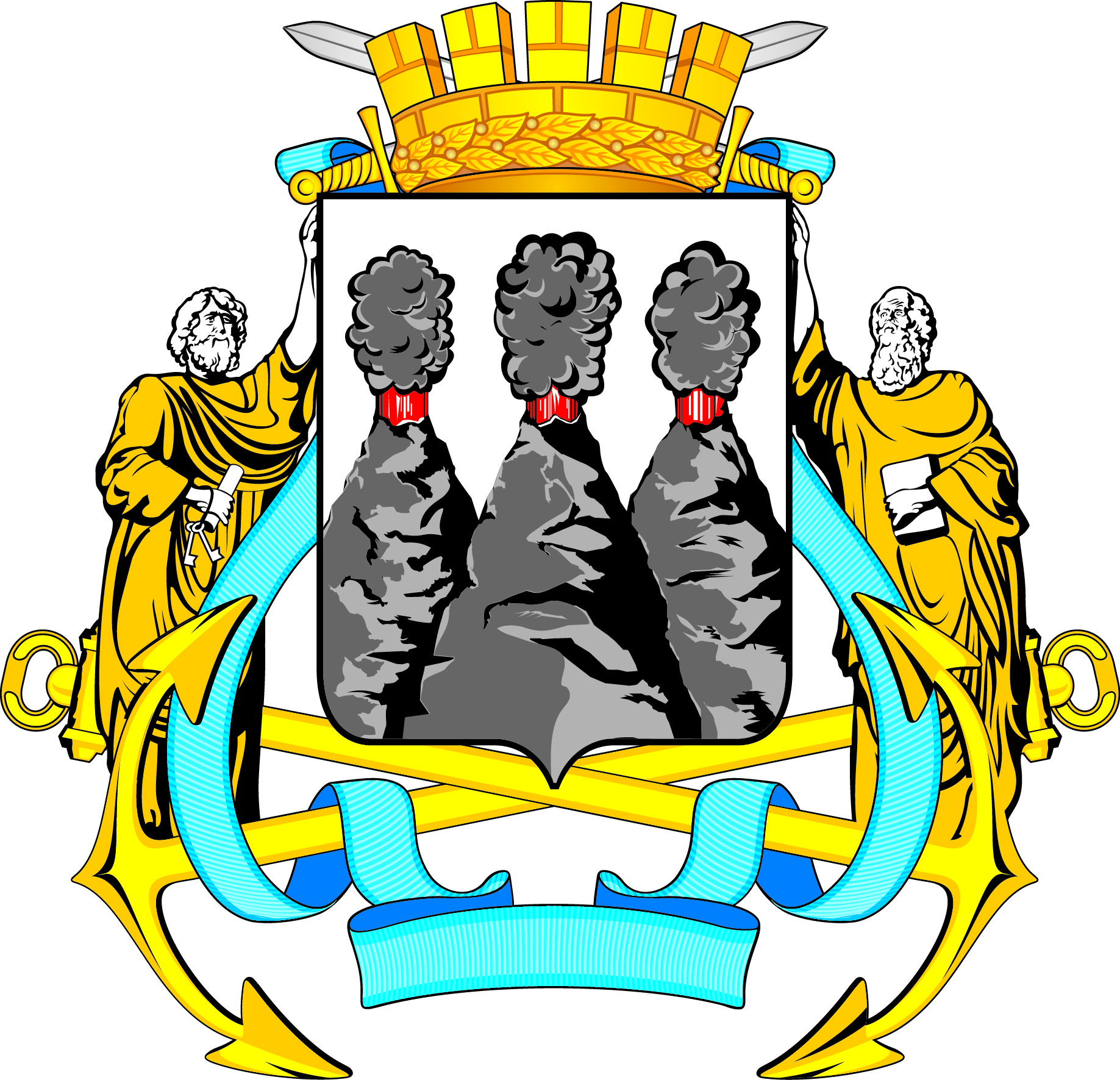 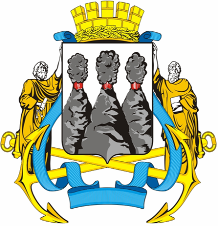 ГОРОДСКАЯ ДУМАПЕТРОПАВЛОВСК-КАМЧАТСКОГО ГОРОДСКОГО ОКРУГАот                №               -р-я сессия г.Петропавловск-КамчатскийПредседатель Городской Думы Петропавловск-Камчатского городского округаС.И. СмирновГОРОДСКАЯ ДУМАПЕТРОПАВЛОВСК-КАМЧАТСКОГО ГОРОДСКОГО ОКРУГАГлава 
Петропавловск-Камчатского 
городского округа В.Ю. ИваненкоПорядковый номер мероприятияДата мероприятияНаименование (краткое содержание) мероприятияКоличество затраченного времени час.Размер компенсациируб.Итого:Итого:Итого:к проекту решения Городской Думы Петропавловск-Камчатского городского округа «О порядке предоставления компенсации депутату Городской Думы Петропавловск-Камчатского городского округа, осуществляющему полномочия на непостоянной основе, за период участия в заседаниях, депутатских слушаниях, заседаниях постоянных комитетов, комиссий, временных органов и депутатских объединений Городской Думы Петропавловск-Камчатского городского округа»10.03.2017___________/ Т.О. Катрук /